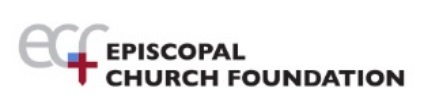 Legacy SundaySuggested agendaIn worship, there are many opportunities to connect planned giving to the ongoing life of the congregation – Bulletin insert or printed announcement (from Legacy Sunday resources)Sermon connecting the lectionary to the importance of planned givingInvitation to attend the adult forum (if it follows the worship) ORAcknowledgement of those who participated in the adult forum (if it preceded the worship)Prayer (from Legacy Sunday resources)AnnouncementAdult Forum before or after the worship: Suggested agenda3-5 minutes	WelcomeOpening Prayer  Acknowledgement of those who are attending, those who made forum possible5-10 minutes	Why planned giving can be important for our church, and why this forum is being presented;	Introduce congregation member who has offered to give testimony; Member’s 3-minute testimony; 	Brief introduction to ECF webinar (See web link to chosen webinar for summary remarks.)Choose the webinar to use: 55 minutes	Play webinar - “Fulfilling Your Wishes: Planning for the End of Life”OR35 minutes	Play webinar – “Making a Planned Gift to Your Congregation” 2-3 minutes	Concluding remarks	Where can people go for further information?________	65-75  minutes